HUBUNGAN KONSEP DIRI DENGAN MOTIVASI BELAJAR MAHASISWA JURUSAN TARBIYAH STAIN SULTAN QAIMUDDIN KENDARI 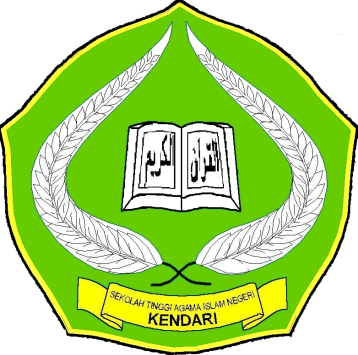 SKRIPSIDiajukan Untuk Memenuhi Salah Satu Syarat Memperoleh Gelar Sarjana Pendidikan Islam Pada Program Studi Pendidikan Agama Islam Jurusan TarbiyahOleh:ISMAILNIM. 09010101095SEKOLAH TINGGI AGAMA ISLAM NEGERI (STAIN)SULTAN QAIMUDDINKENDARI2014